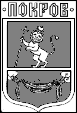 ПОСТАНОВЛЕНИЕГлавы Администрации города ПокровПетушинского района Владимирской области25.12.2020											№ 577Об утверждении программы профилактики нарушений юридическими лицами и индивидуальными предпринимателями обязательных требований при осуществлении муниципального земельного контроляРуководствуясь частью 1 статьи 8.2 Федерального закона от 26.12.2008 №294-ФЗ «О защите прав юридических лиц и индивидуальных предпринимателей при осуществлении государственного контроля (надзора) и муниципального контроля», Уставом муниципального образования «Город Покров», П О С Т А Н О В Л Я Ю:Утвердить программу профилактики нарушений юридическими лицами и индивидуальными предпринимателями обязательных требований при осуществлении муниципального земельного контроля на 2021 год (далее – Программа), согласно приложению к настоящему постановлению.Должностным лицам обеспечить в пределах своей компетенции выполнение Программы.3. Настоящее постановление вступает в силу со дня подписания и подлежит размещению на официальном сайте муниципального образования «Город Покров» www.pokrovcity.ru.4. Контроль за исполнением настоящего постановления оставляю за собой.Глава Администрации								О.В. Котровк постановлению главы Администрации г. Покровот 25.12.2020  № 577Программа профилактики нарушенийюридическими лицами и индивидуальными предпринимателямиобязательных требований при осуществлениимуниципального земельного контроля на 2021 годРаздел 1. Общие положения.Программа профилактики нарушений юридическими лицами и индивидуальными предпринимателями обязательных требований земельного законодательства на территории муниципального образования «Город Покров» на 2021 год (далее – Программа) разработана в соответствии с частью 1 статьи 8.2 Федерального закона от 26 декабря 2008 года № 294-ФЗ «О защите прав юридических лиц и индивидуальных предпринимателей при осуществлении государственного контроля (надзора) и муниципального контроля».Программа устанавливает порядок проведения профилактических мероприятий, направленных на предупреждение нарушений обязательных требований, соблюдение которых оценивается при осуществлении муниципального земельного контроля.В Программе используются следующие основные понятия:- профилактическое мероприятие – мероприятие, проводимое инспектором муниципального земельного контроля в целях предупреждения возможного нарушения подконтрольными субъектами обязательных требований, направленное на снижение рисков причинения ущерба охраняемым законом ценностям;- подконтрольные субъекты – юридические лица и индивидуальные предприниматели;- объекты земельных отношений – земельные участки, используемые подконтрольными субъектами при осуществлении своей деятельности и (или) совершении действий.Срок реализации Программы: 2021 год.Раздел II. Цели и задачи профилактических мероприятий.Целями проведения профилактических мероприятий в целом и на текущий 2021 год являются:- повышение прозрачности системы муниципального земельного контроля;- управление рисками причинения вреда объектам земельных отношений;- предупреждение нарушения субъектами контроля обязательных требований законодательства, включая устранение причин, факторов и условий, способствующих возможному нарушению обязательных требований законодательства;- разъяснение субъектам контроля обязательных требований, предотвращающих возможные нарушения обязательных требований законодательства;- мотивация к соблюдению подконтрольными субъектами обязательных требований, и как следствие, снижение уровня ущерба (вреда) охраняемым законом ценностям.Задачами проведения профилактической работы в рамках муниципального земельного контроля являются:- формирование единого понимания обязательных требований в сфере земельного законодательства Российской Федерации у субъектов контрольно-надзорной деятельности;- инвентаризация состава и особенностей подконтрольных субъектов (объектов) и оценки состояния подконтрольной сферы;- выявление причин, факторов и условий, способствующих нарушению обязательных требований субъектами контроля, определение способов устранения или снижения рисков их возникновения;- установление зависимости видов, форм и интенсивности профилактических мероприятий от особенностей конкретных подконтрольных субъектов (объектов).Раздел III. Субъекты муниципального земельного контроля.Муниципальный земельный контроль в соответствии со статьей 72 Земельного кодекса Российской Федерации, муниципальным регламентом проведения проверок на территории муниципального образования «Город Покров» органами муниципального земельного контроля, утверждённого постановлением Главы города Покров от 02.11.2009г. № 319 (в ред. постановлений Администрации города от 17.07.2015 № 284; от 31.07.2015 № 293; от 26.02.2016 № 90; от 21.06.2017 № 326, постановлений главы Администрации города от 20.11.2018 № 720, от 13.02.2019 № 81) осуществляется за соблюдением:1) выполнения требований земельного законодательства о недопущении самовольного занятия земельных участков, самовольного обмена земельными участками и использования земельных участков без оформленных на них в установленном порядке правоустанавливающих документов, а также без документов, разрешающих осуществление хозяйственной деятельности;2) порядка переуступки права пользования землей;3) выполнения требований земельного законодательства об использовании земель по целевому назначению и выполнению обязанностей по приведению земель в состояние, пригодное для использования по целевому назначению;4) выполнения обязанностей по рекультивации земель после завершения разработки месторождений полезных ископаемых (включая общераспространенные полезные ископаемые), строительных, лесозаготовительных, изыскательских и иных работ, ведущихся с нарушением почвенного слоя, в том числе работ, осуществляемых для внутрихозяйственных и собственных надобностей;5) своевременного и качественного выполнения обязательных мероприятий по улучшению земель и охране почв от водной эрозии, заболачивания, подтопления, переуплотнения, захламления, загрязнения и по предотвращению других процессов, ухудшающих качественное состояние земель и вызывающих их деградацию;6) выполнения требований по предотвращению уничтожения, самовольного снятия и перемещения плодородного слоя почвы, а также порчи земель в результате нарушения правил обращения с пестицидами, агрохимикатами или иными опасными для здоровья людей и окружающей среды веществами и отходами производства и употребления;7) наличия и сохранности межевых знаков границ земельных участков.Конечными результатами исполнения муниципальной функции являются:1) выявление признаков нарушений земельного законодательства;2) установление отсутствия признаков нарушений земельного законодательства;3) направление актов проверки соблюдения земельного законодательства с соответствующими материалами в Петушинский отдел Управления федеральной службы государственной регистрации кадастра и картографии по Владимирской области и принятия мер административного воздействия.Обязанности собственников и арендаторов по использованию земельных участков установлены статьей 42 Земельного кодекса Российской Федерации.Таким образом, правообладатели земельных участков являются поднадзорными субъектами.Раздел IV. Ключевые риски, меры к предотвращению ключевых рисков.Ключевым и наиболее значимым риском муниципального земельного контроля является увеличение количества нарушений субъектами контроля.Мерами к предотвращению, снижению ключевых рисков является проведение профилактических мероприятий, направленных на соблюдение законодательства Российской Федерации в сфере земельных правоотношений, на побуждение субъектов контроля к добросовестному исполнению работ. Инспектором муниципального земельного контроля осуществляется информирование субъектов контроля о результатах деятельности. Доводится информация о недопустимости нарушений требований земельного законодательства и о мерах ответственности за допущенные нарушения.Указанная работа проводится путем размещения информации на официальном сайте Администрации муниципального образования «Город Покров» в информационно-телекоммуникационной сети «Интернет».Раздел V. Целевые показатели результативности мероприятий Программы на 2021 год.Целевые показатели результативности мероприятий Программы профилактики нарушений в сфере муниципального земельного контроля на 2021 год:- количество выявленных нарушений, шт.;- количество проведенных в 2021 году профилактических мероприятий (размещения информации на официальном сайте Администрации муниципального образования «Город Покров» в информационно-телекоммуникационной сети «Интернет», совещаниях с субъектами контроля, и пр.).Ожидаемый результат: снижение количества выявленных в 2021 году нарушений требований земельного законодательства Российской Федерации при увеличении количества и качества проводимых профилактических мероприятий.Раздел VI. Ссылка на официальный сайт Администрации муниципального образования «Город Покров» в информационно-телекоммуникационной сети «Интернет», на котором должна содержаться информация о профилактической работе.http://www.pokrovcity.ru/Раздел VII. План-график профилактических мероприятий в сфере муниципального земельного контроля на 2021 год.№ п/пНаименованиемероприятия по профилактике нарушений обязательных требованийСрок исполненияОтветственныйисполнитель1.Составление перечня нормативных правовых актов, содержащих обязательные требования, проверяемые в ходе мероприятий по муниципальному земельному контролюв течение года (по мере необходимости)Консультант, юрист.Инспектор муниципального земельного контроля.2.Размещение на официальном сайте Администрации муниципального образования «Город Покров» в информационно-телекоммуникационной сети «Интернет» перечня нормативных правовых актов или их отдельных частей, содержащих обязательные требования, оценка соблюдения которых является предметом муниципального земельного контроля, а также текстов, соответствующих нормативных правовых актовв течение года (по мере необходимости)Отдел информационного обеспечения.Консультант, юрист.Инспектор муниципального земельного контроля.3.Осуществление информирования юридических лиц, индивидуальных предпринимателей по вопросам соблюдения обязательных требований, в том числе посредством разработки и опубликования руководств по соблюдению обязательных требований, разъяснительной работы в средствах массовой информации и иными способамив течение года (по мере необходимости)Инспектор муниципального земельного контроля.Отдел информационного обеспечения.4.В случае изменения обязательных требований: подготовка и распространение содержания новых нормативных правовых актов, устанавливающих обязательные требования, внесённых изменениях в действующие акты, сроках и порядке вступления их в действие, а также рекомендаций о проведении необходимых организационных, технических мероприятий, направленных на внедрение и обеспечение соблюдения обязательных требованийв течение года (по мере необходимости)Консультант, юрист.Инспектор муниципального земельного контроля.5.Информирование подконтрольных субъектов о планируемых и проведённых проверках путём размещения информации в ФГИС единый реестр проверокпостоянноИнспектор муниципального земельного контроля.6.Обобщения практики осуществления муниципального земельного контроля и размещение на официальном сайте Администрации муниципального образования «Город Покров» в информационно-телекоммуникационной сети «Интернет» соответствующих обобщений, в том числе с указанием наиболее часто встречающихся случаев нарушений обязательных требований с рекомендациями в отношении мер, которые должны приниматься юридическими лицами, индивидуальными предпринимателями в целях недопущения таких нарушенийв течение года (по мере необходимости)Инспектор муниципального земельного контроля.Отдел информационного обеспечения.7.Выдача предостережений о недопустимости нарушения обязательных требований в соответствии с частями 5 - 7 статьи 8.2 Федерального закона от 26.12.2008 № 294-ФЗ «О защите прав юридических лиц и индивидуальных предпринимателей при осуществлении государственного контроля (надзора) и муниципального контроля», если иной порядок не установлен федеральным закономв течение года (по мере необходимости)Инспектор муниципального земельного контроля.8.Размещение на официальном сайте Администрации муниципального образования «Город Покров» в информационно-телекоммуникационной сети «Интернет» информации о результатах проверочной деятельности инспектора муниципального земельного контроляежеквартальноИнспектор муниципального земельного контроля.Отдел информационного обеспечения.9.Проведение разъяснительной работы по вопросам, относящимся к темам проверок по муниципальному земельному контролюпо запросуИнспектор муниципального земельного контроля.10.Разработка и утверждение программы профилактики нарушений обязательных требований при осуществлении муниципального земельного контроля на 2022 год27.12.2021Инспектор муниципального земельного контроля.